ΕΡΩΤΗΣΗ 61ΑΠΑΝΤΗΣΗΤα κατάγματα της άνω γνάθου θα πρέπει ν’ αντιμετωπίζονται μέσα σε5-8 μέρες από τον τραυματισμό    ΕΡΩΤΗΣΗ 62ΑΠΑΝΤΗΣΗ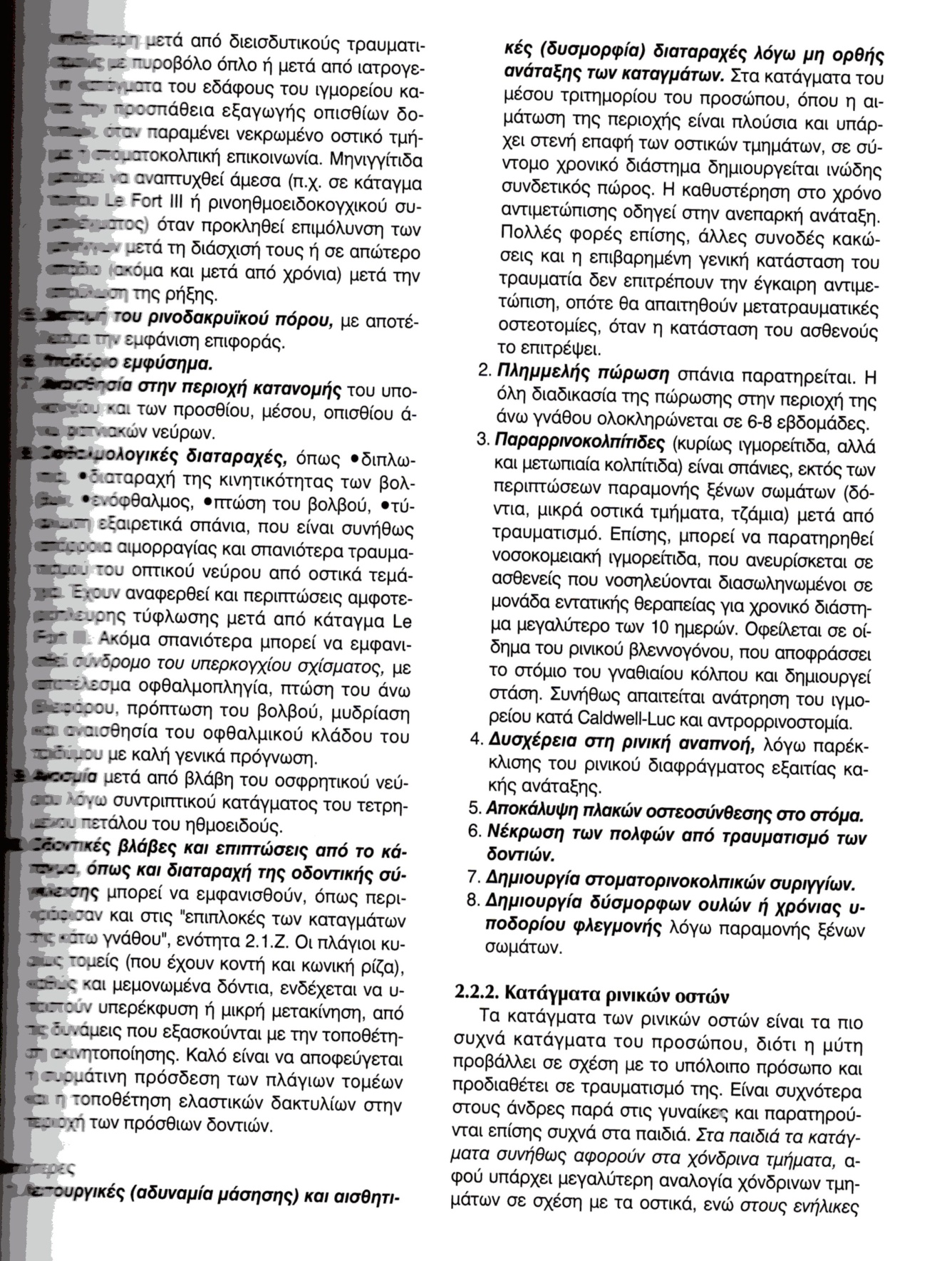 ΕΡΩΤΗΣΗ 63ΑΠΑΝΤΗΣΗ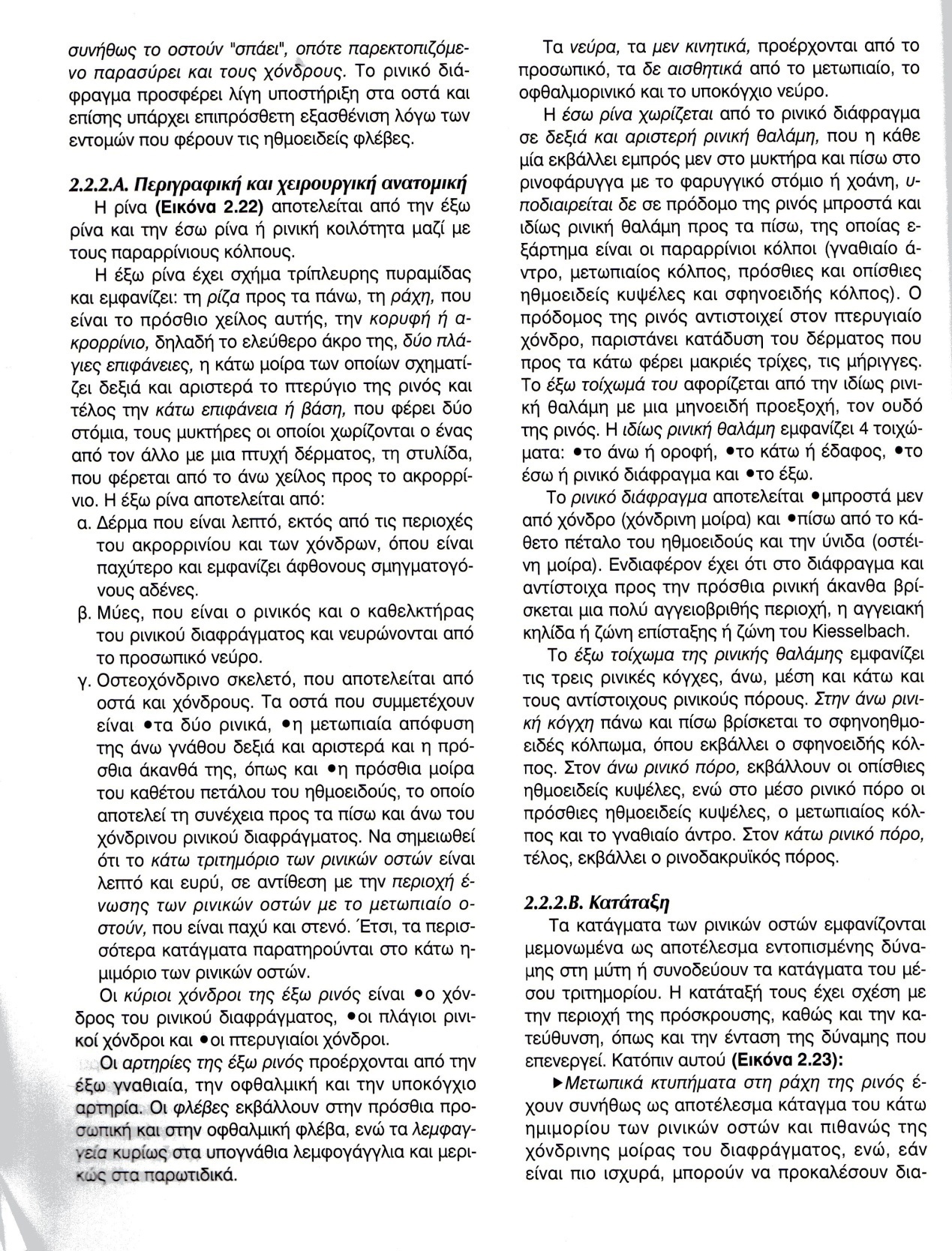 ΕΡΩΤΗΣΗ 64ΑΠΑΝΤΗΣΗ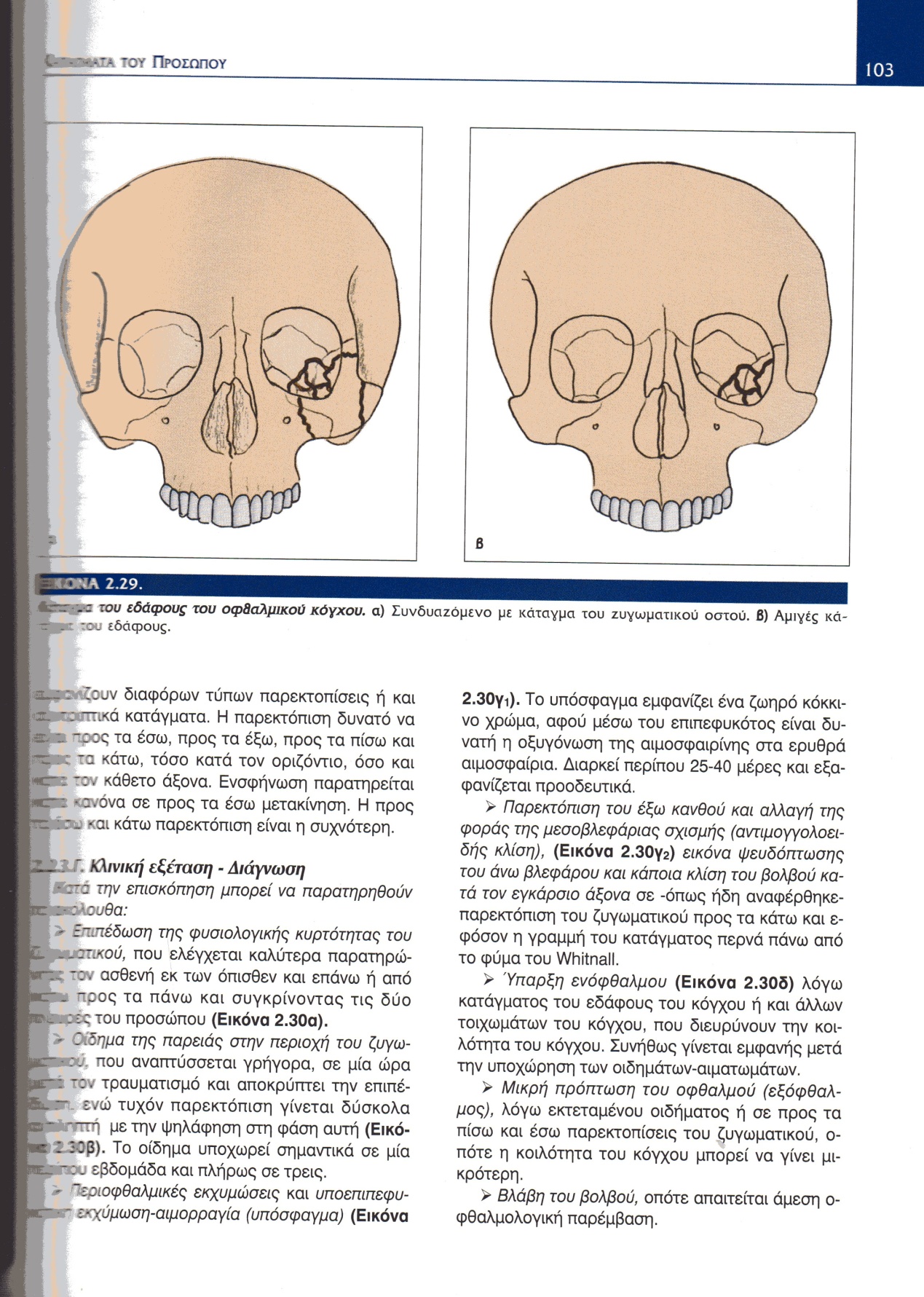 ΕΡΩΤΗΣΗ 65ΑΠΑΝΤΗΣΗ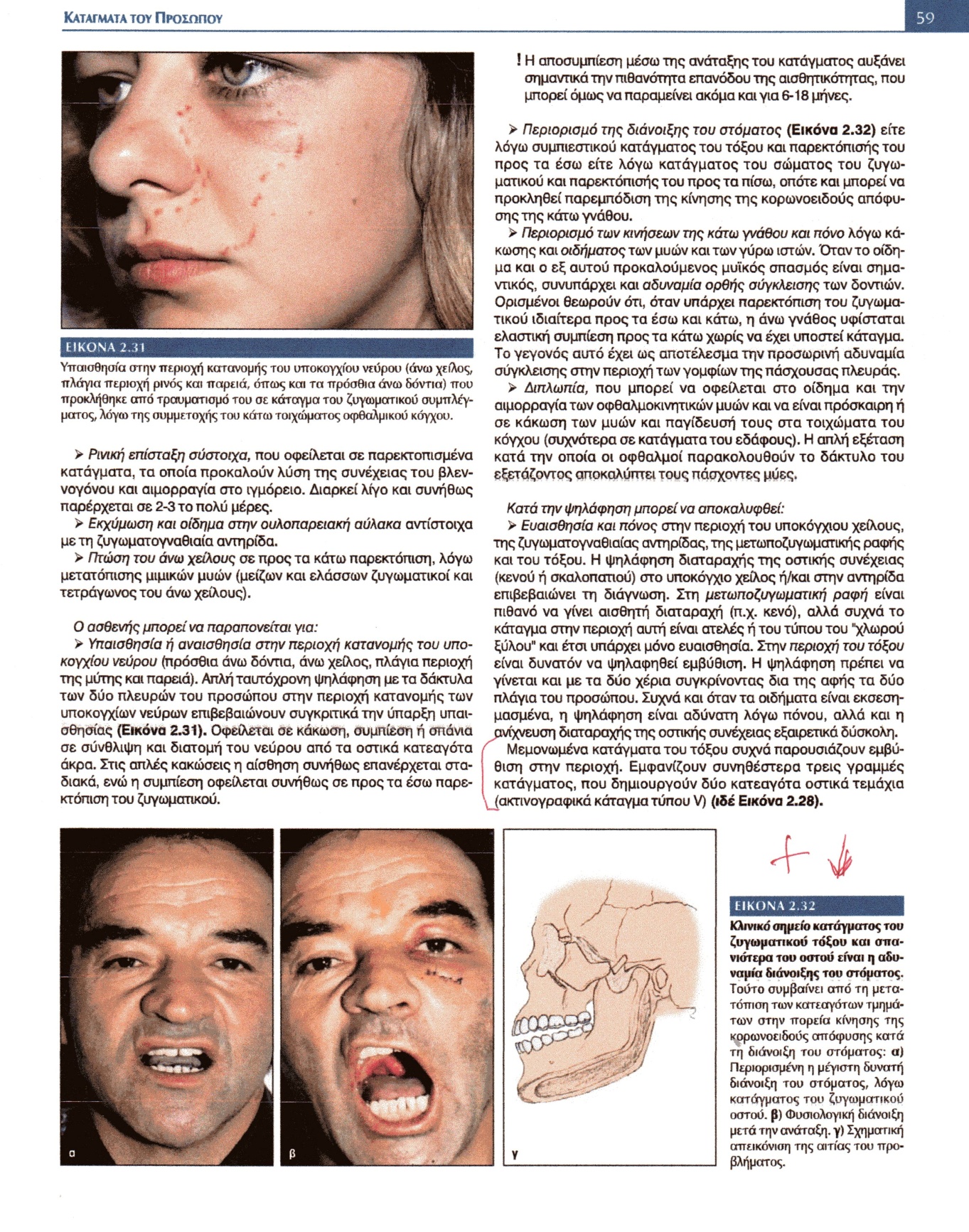 ΕΡΩΤΗΣΗ 66ΑΠΑΝΤΗΣΗΣε κάταγμα του ζυγωματικού οστού με συμμετοχή του κάτω τοιχώματος του οφθαλμικού κόγχου κατά την ψηλάφηση θα υπάρχει: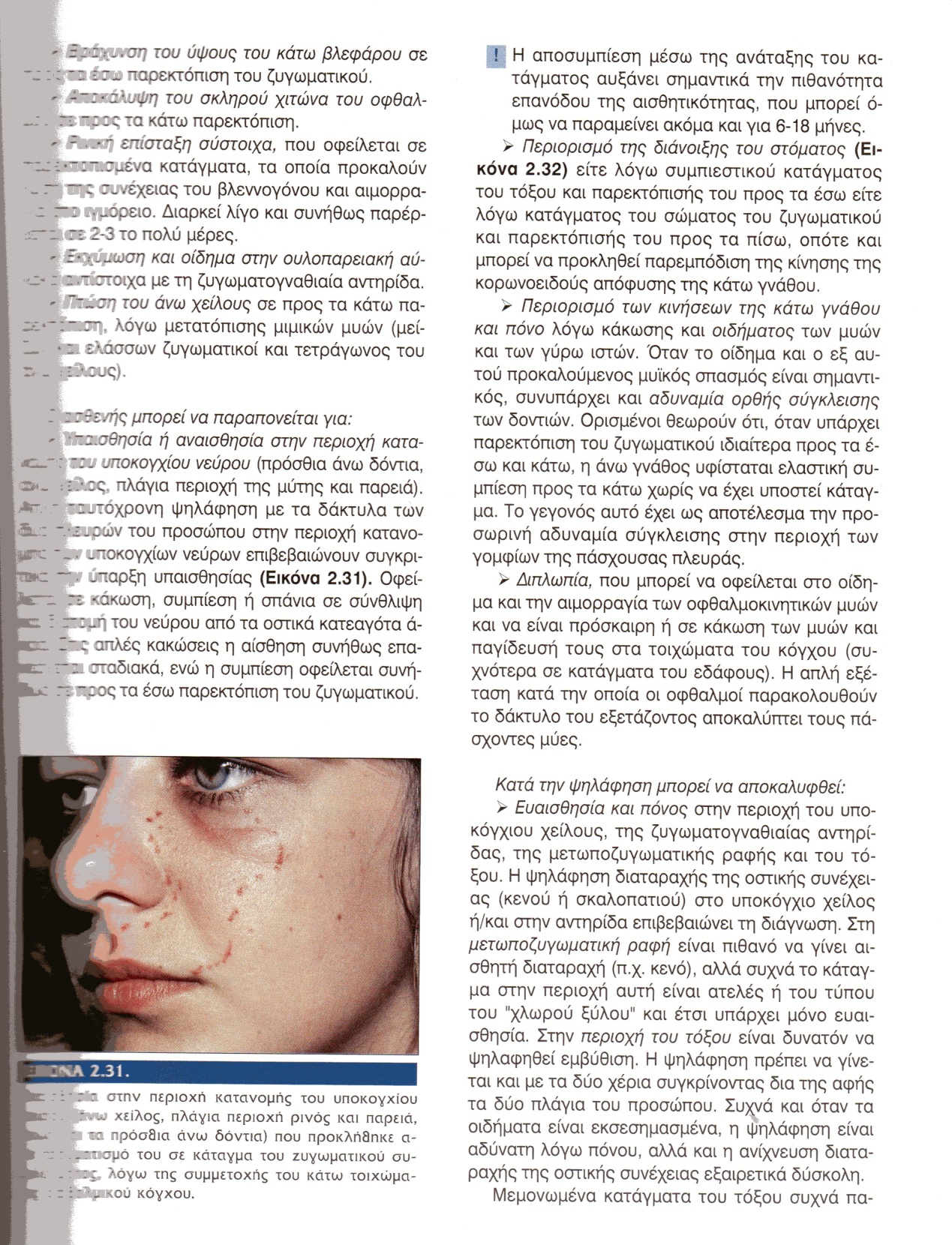 ΕΡΩΤΗΣΗ 67ΑΠΑΝΤΗΣΗ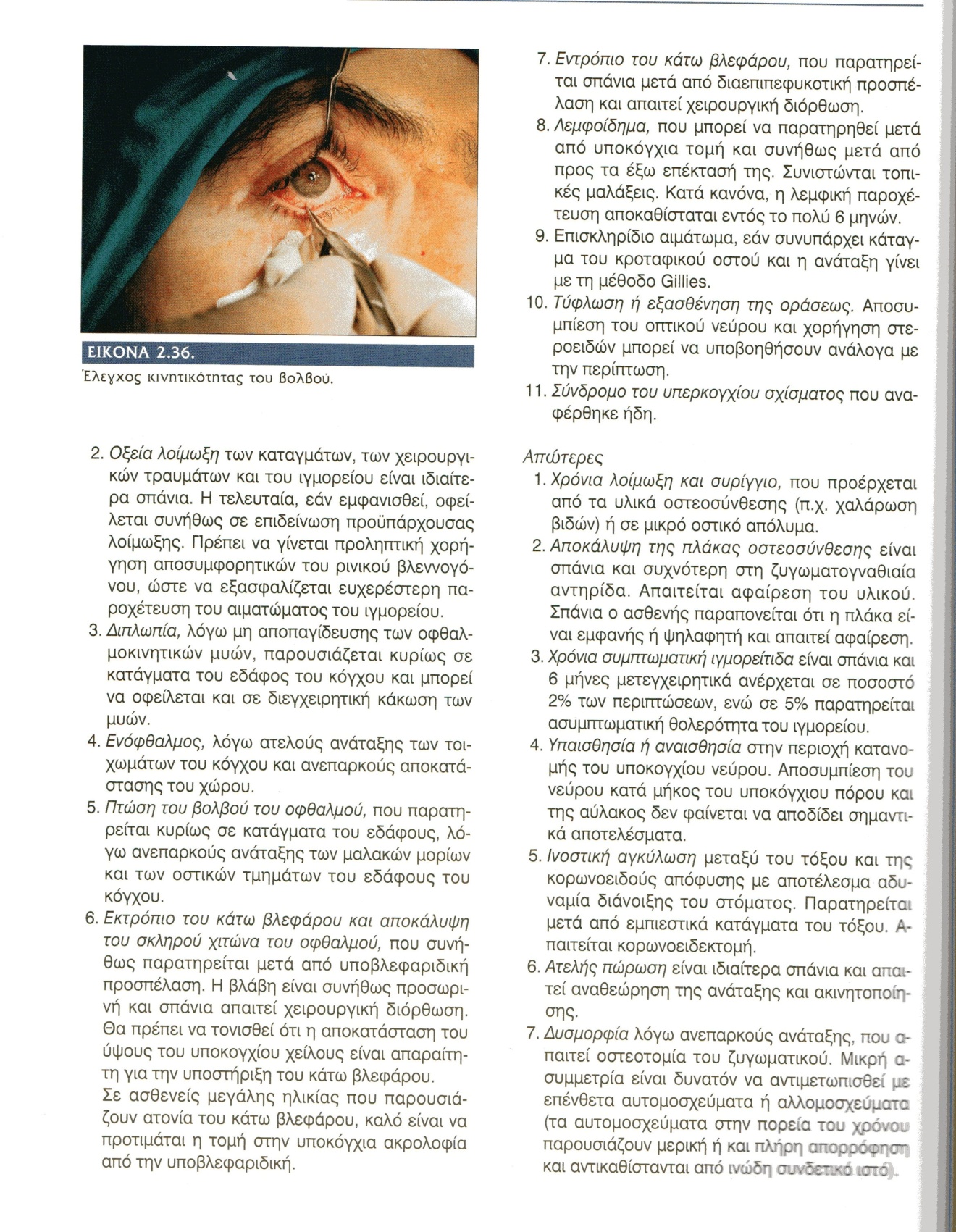 ΕΡΩΤΗΣΗ 68ΑΠΑΝΤΗΣΗ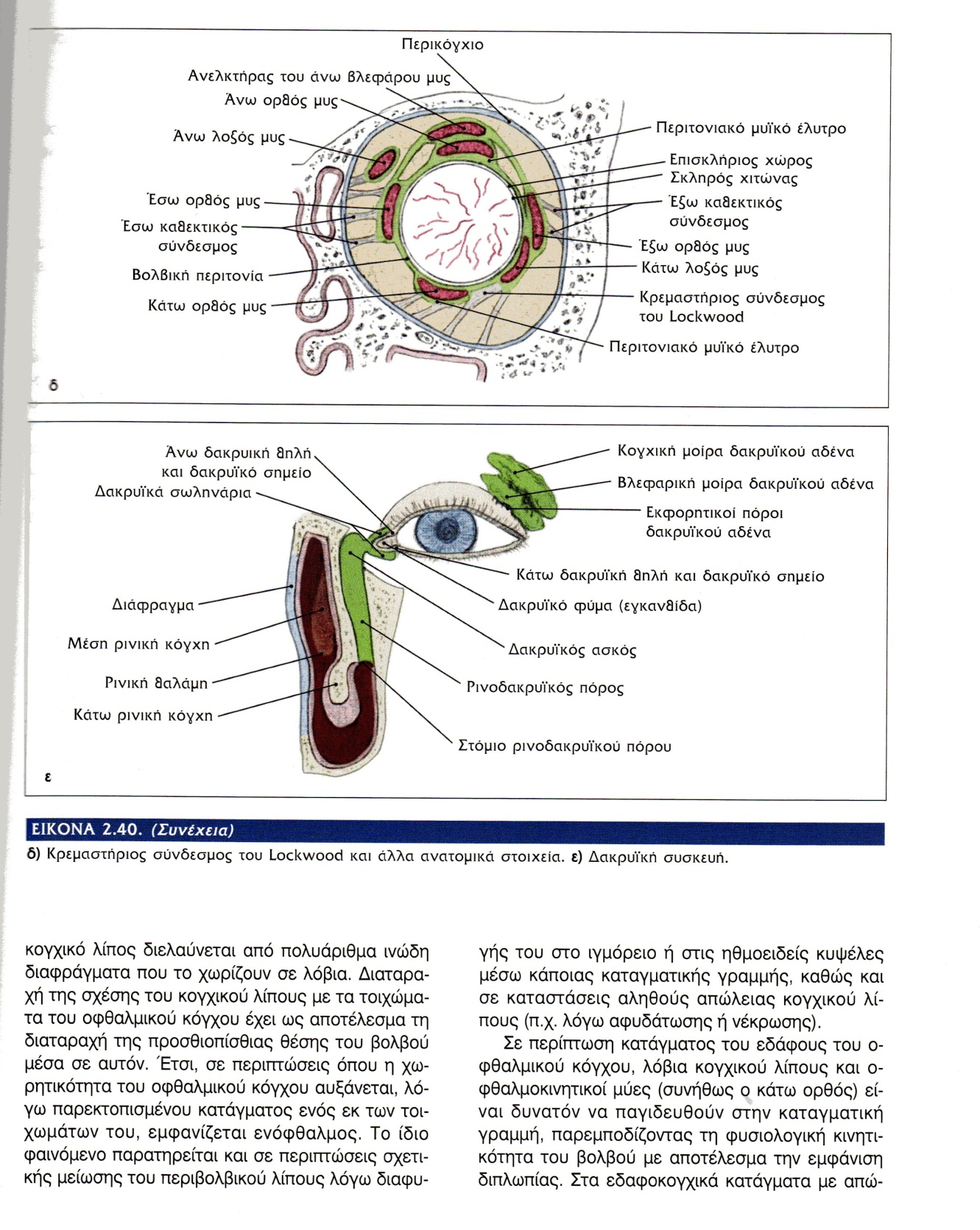 ΕΡΩΤΗΣΗ 69ΑΠΑΝΤΗΣΗ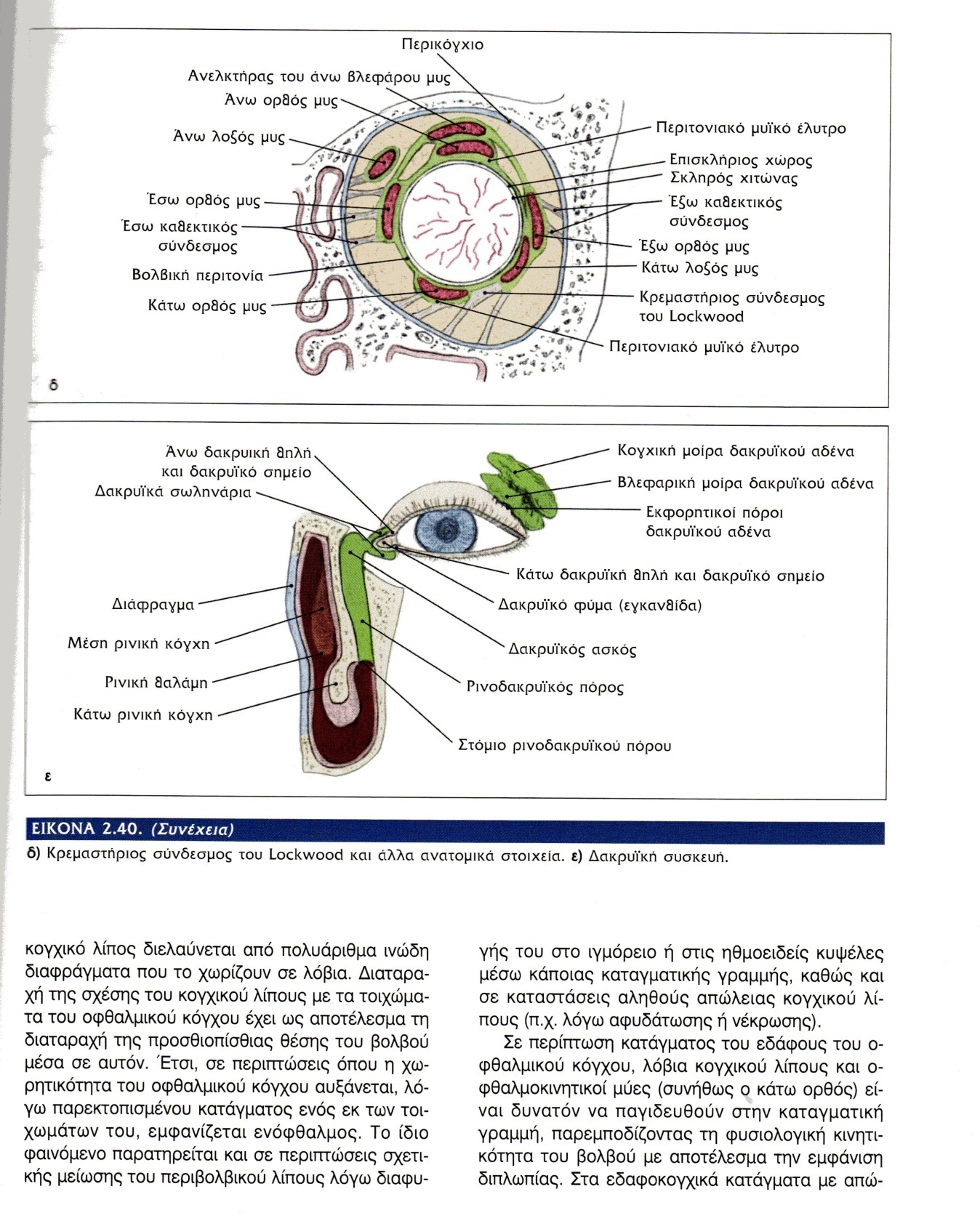 ΕΡΩΤΗΣΗ 70ΑΠΑΝΤΗΣΗ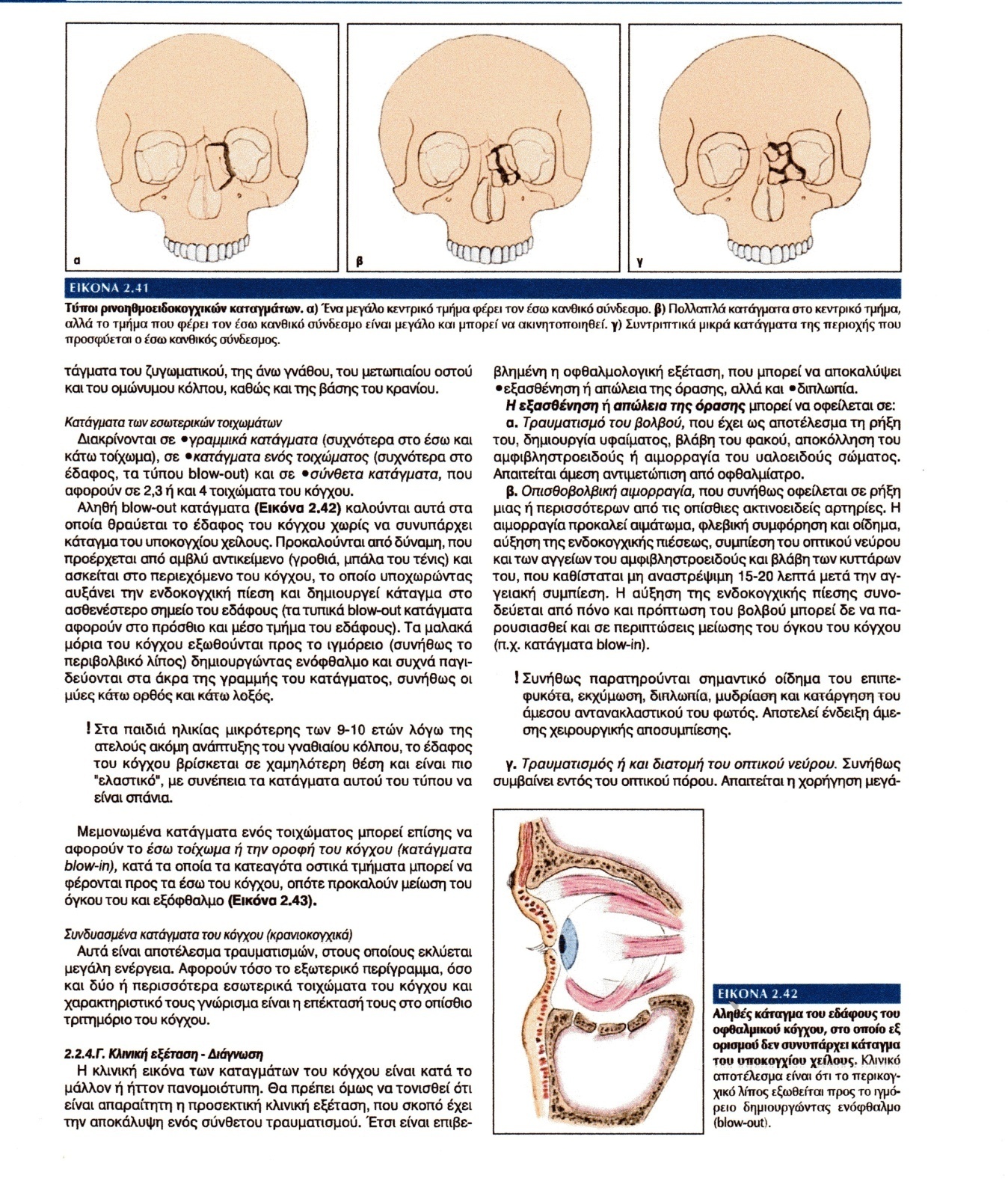 ΕΡΩΤΗΣΗ 71ΑΠΑΝΤΗΣΗ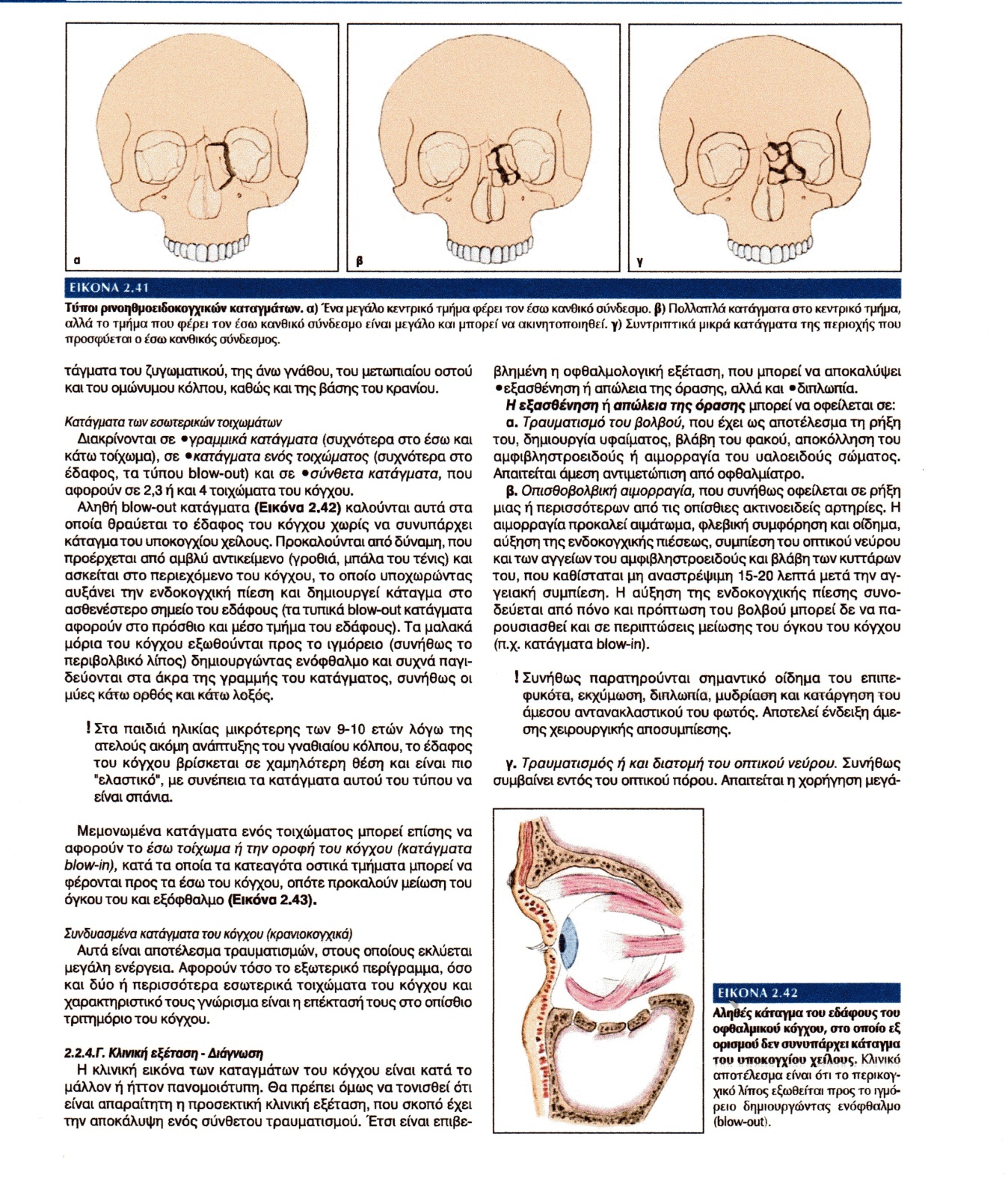 ΕΡΩΤΗΣΗ 72ΑΠΑΝΤΗΣΗ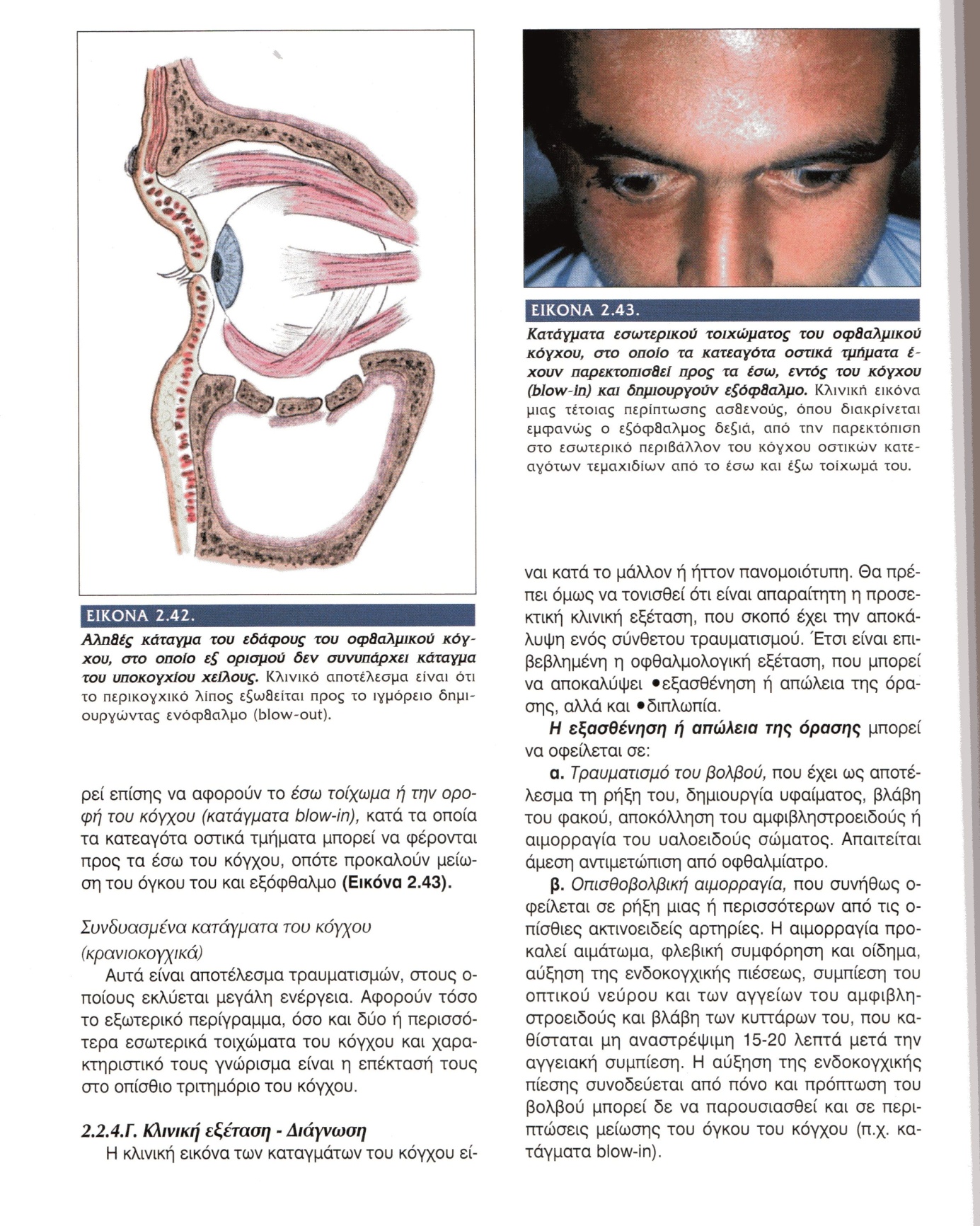 ΕΡΩΤΗΣΗ 73ΑΠΑΝΤΗΣΗ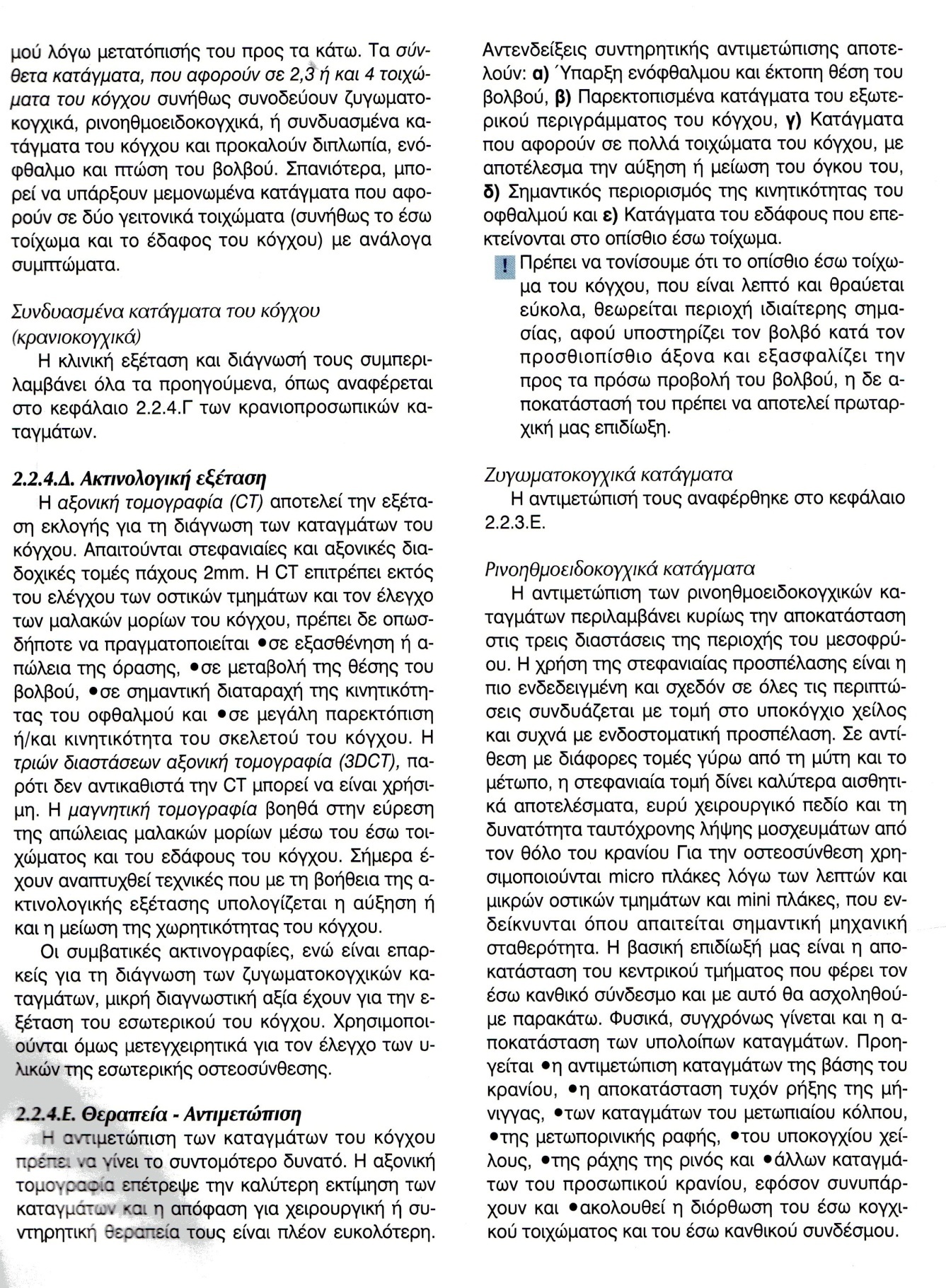 ΕΡΩΤΗΣΗ 74ΑΠΑΝΤΗΣΗ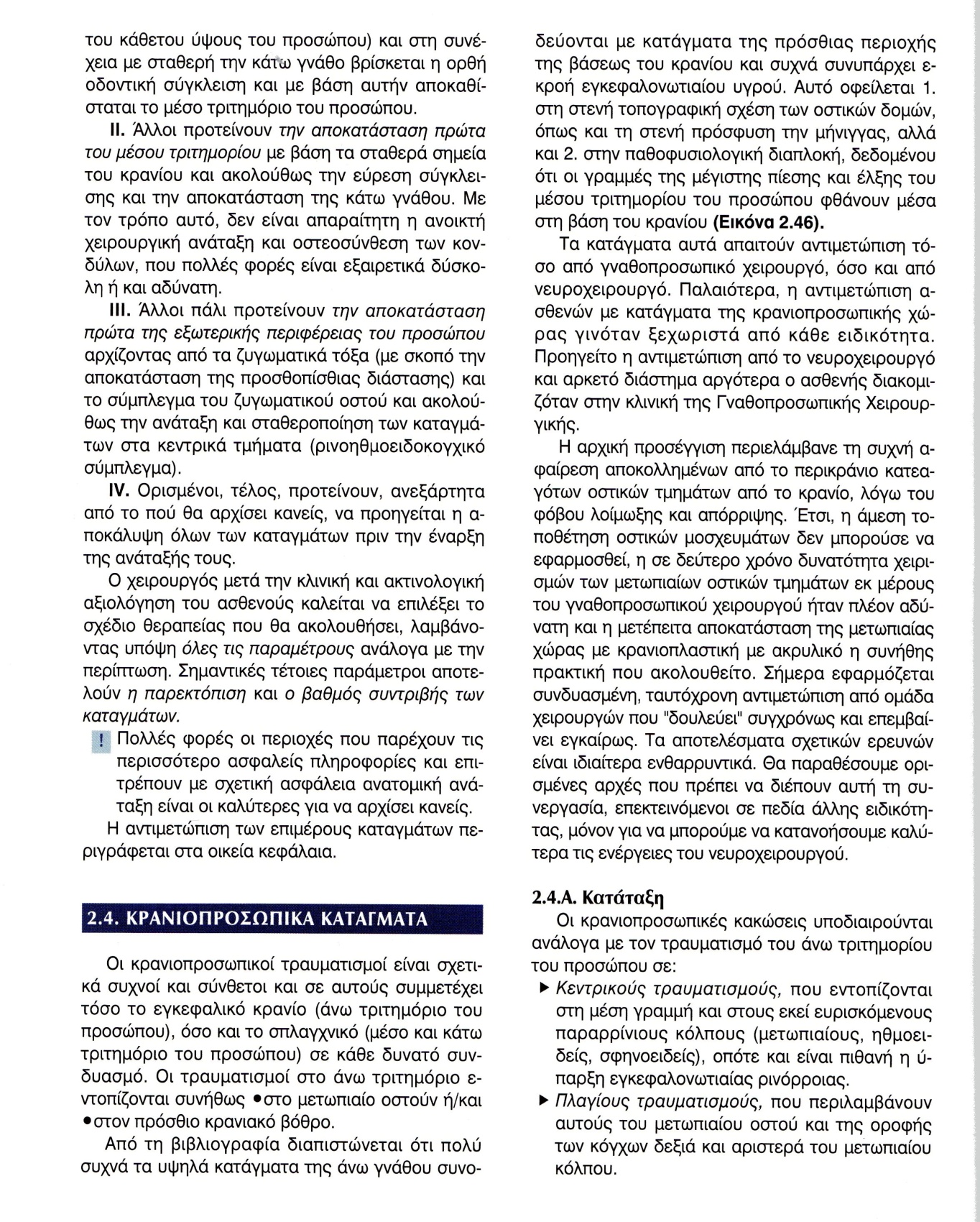 ΕΡΩΤΗΣΗ 75ΑΠΑΝΤΗΣΗ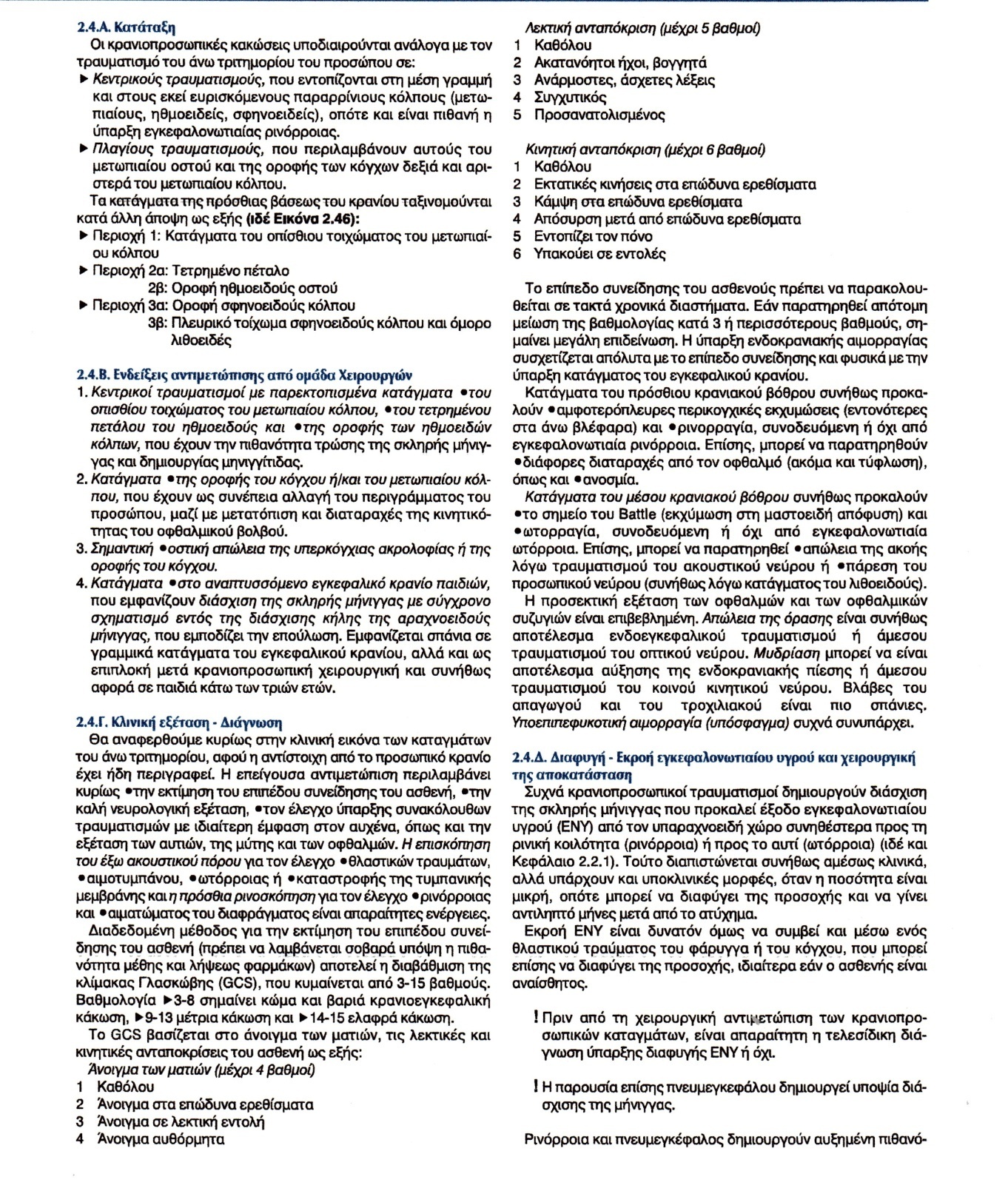 ΕΡΩΤΗΣΗ 76ΑΠΑΝΤΗΣΗ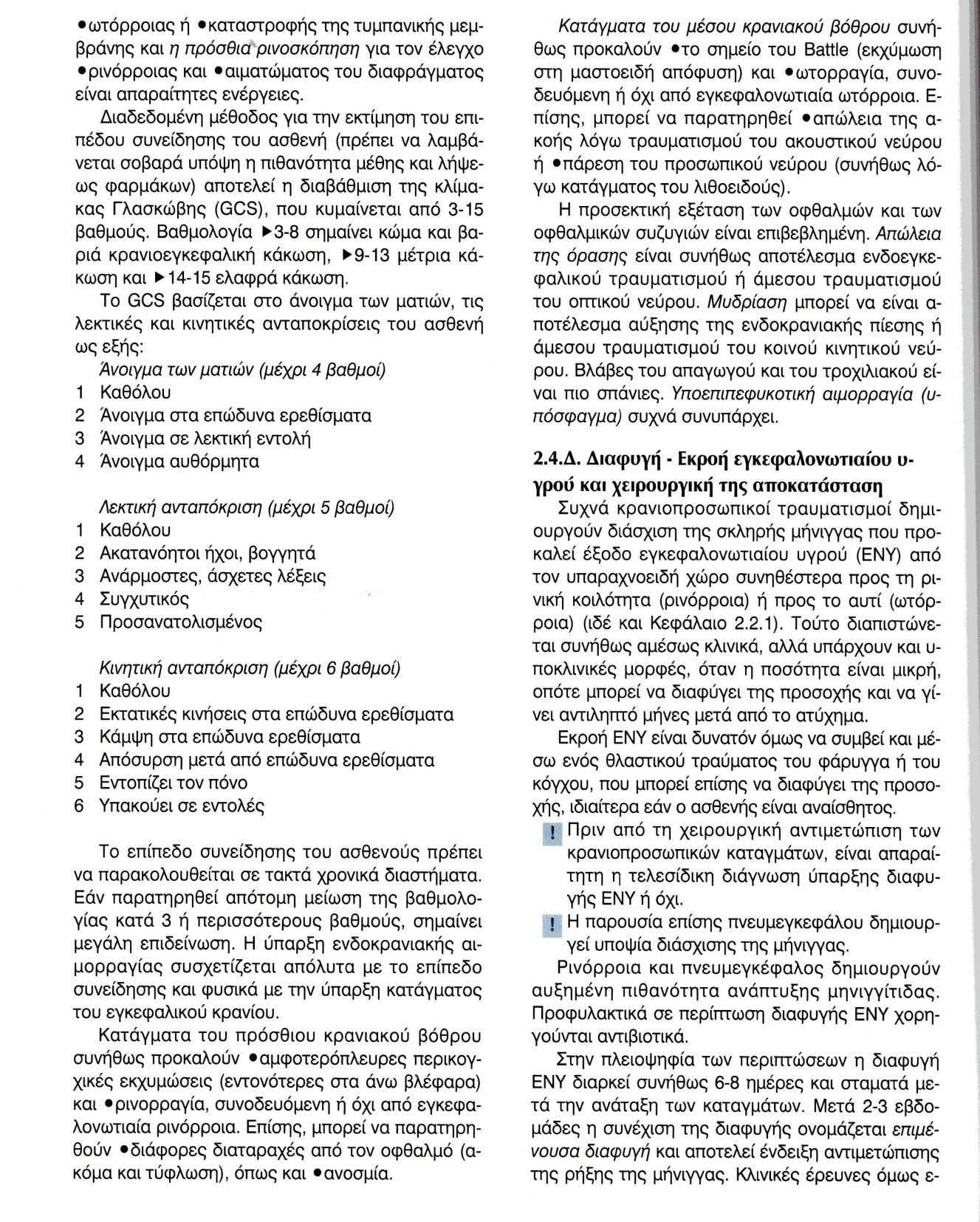 ΕΡΩΤΗΣΗ 77ΑΠΑΝΤΗΣΗ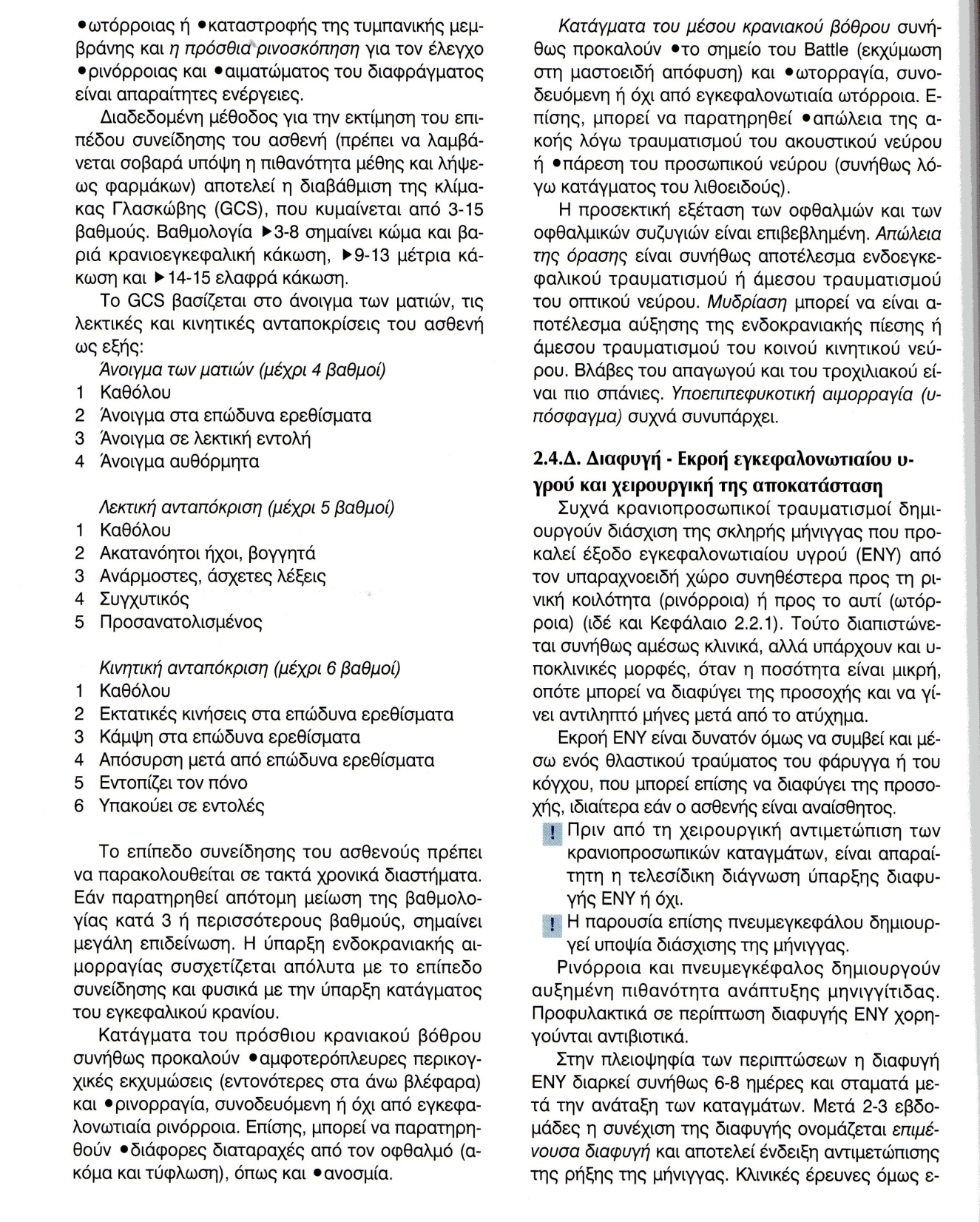 ΕΡΩΤΗΣΗ 78ΑΠΑΝΤΗΣΗ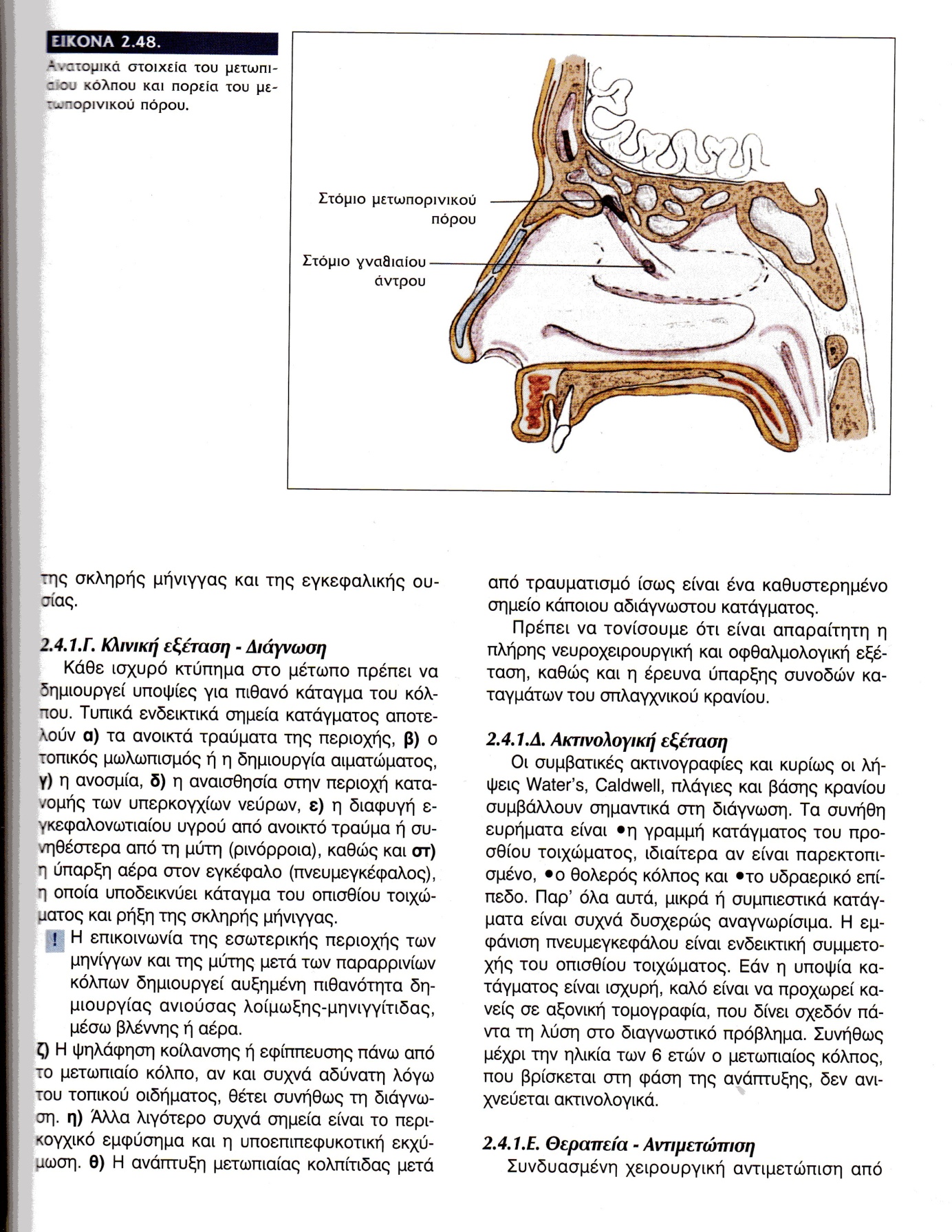 ΕΡΩΤΗΣΗ 79ΑΠΑΝΤΗΣΗ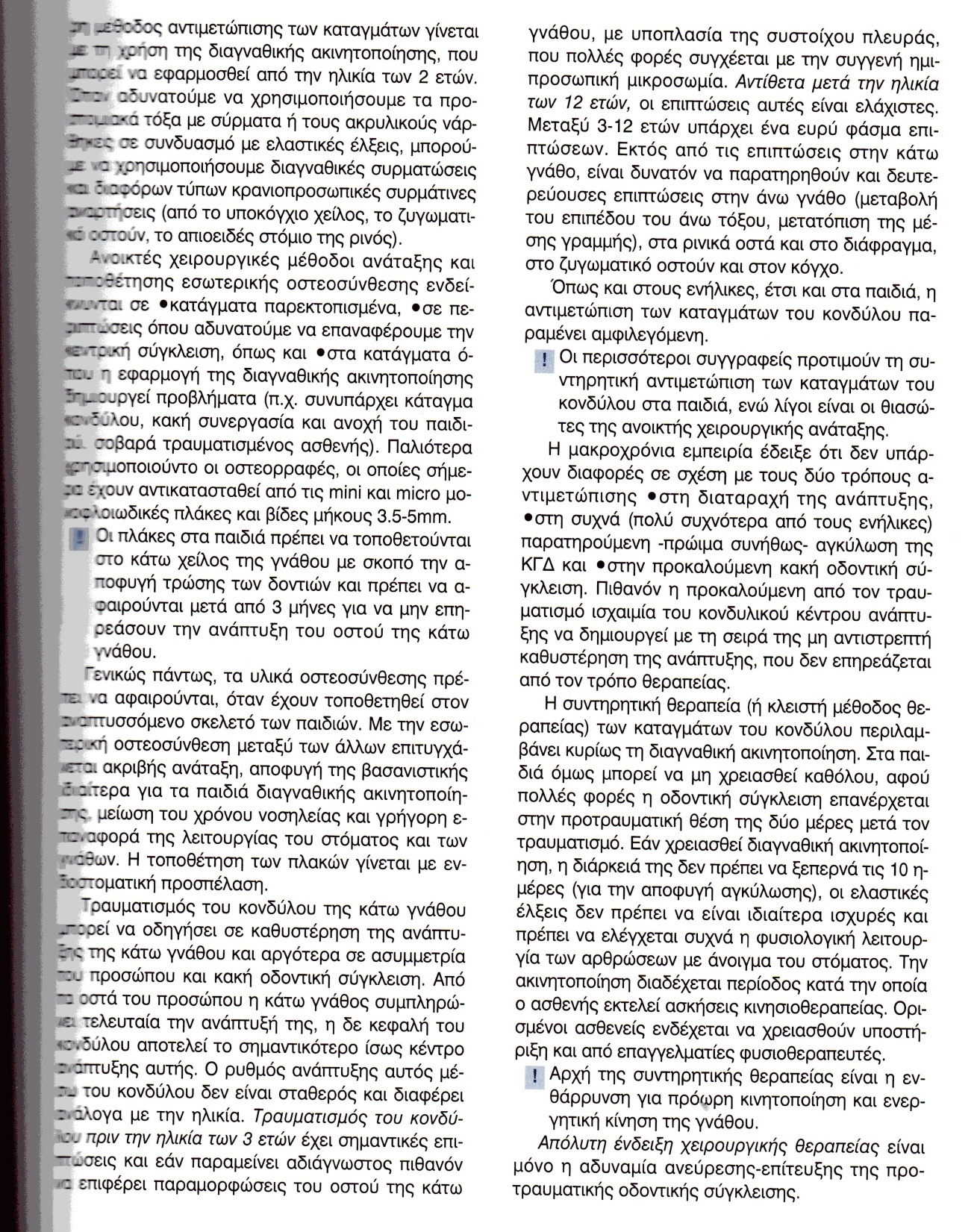 ΕΡΩΤΗΣΗ 80ΑΠΑΝΤΗΣΗ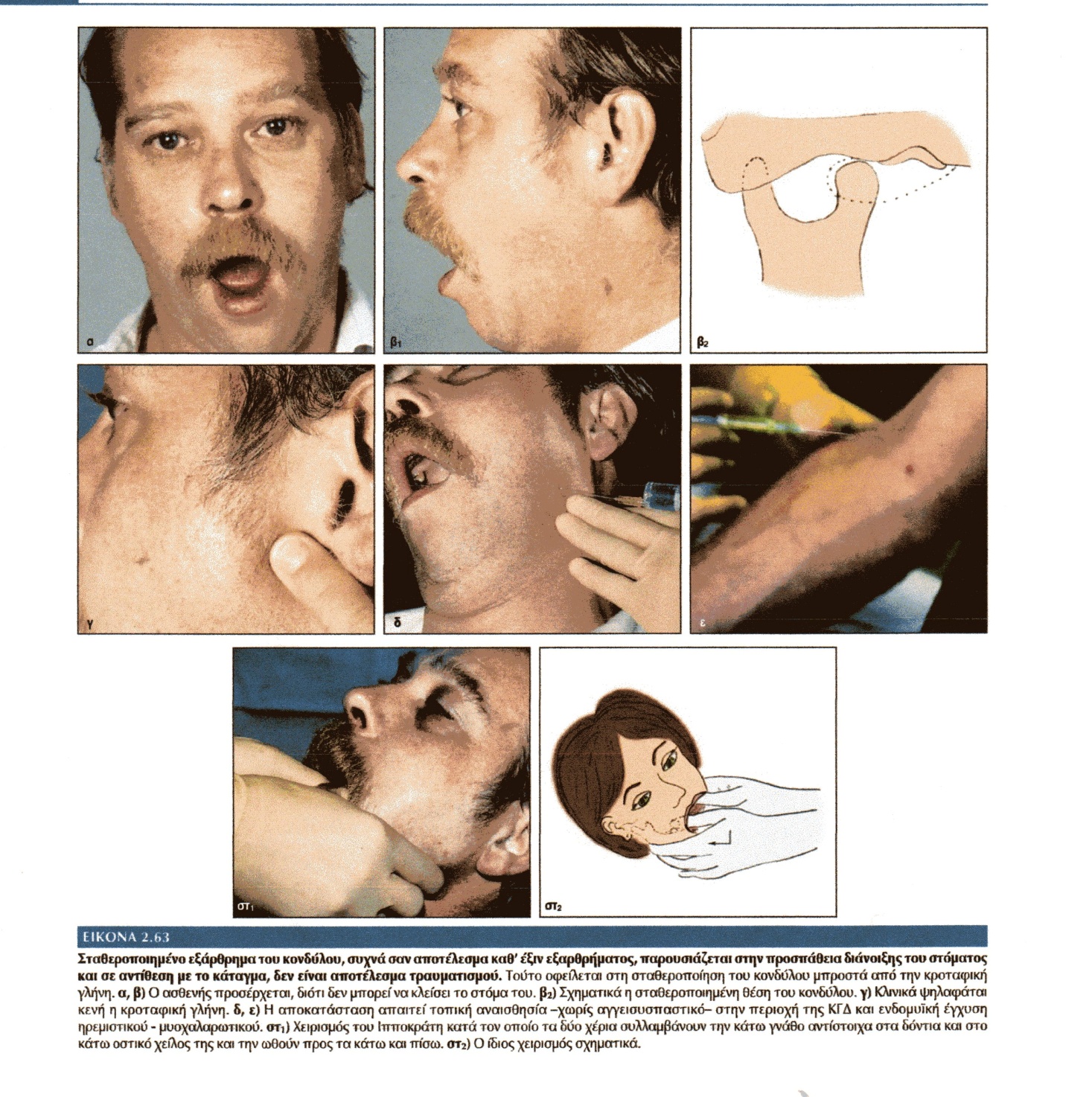 ΕΡΩΤΗΣΗ 81ΑΠΑΝΤΗΣΗ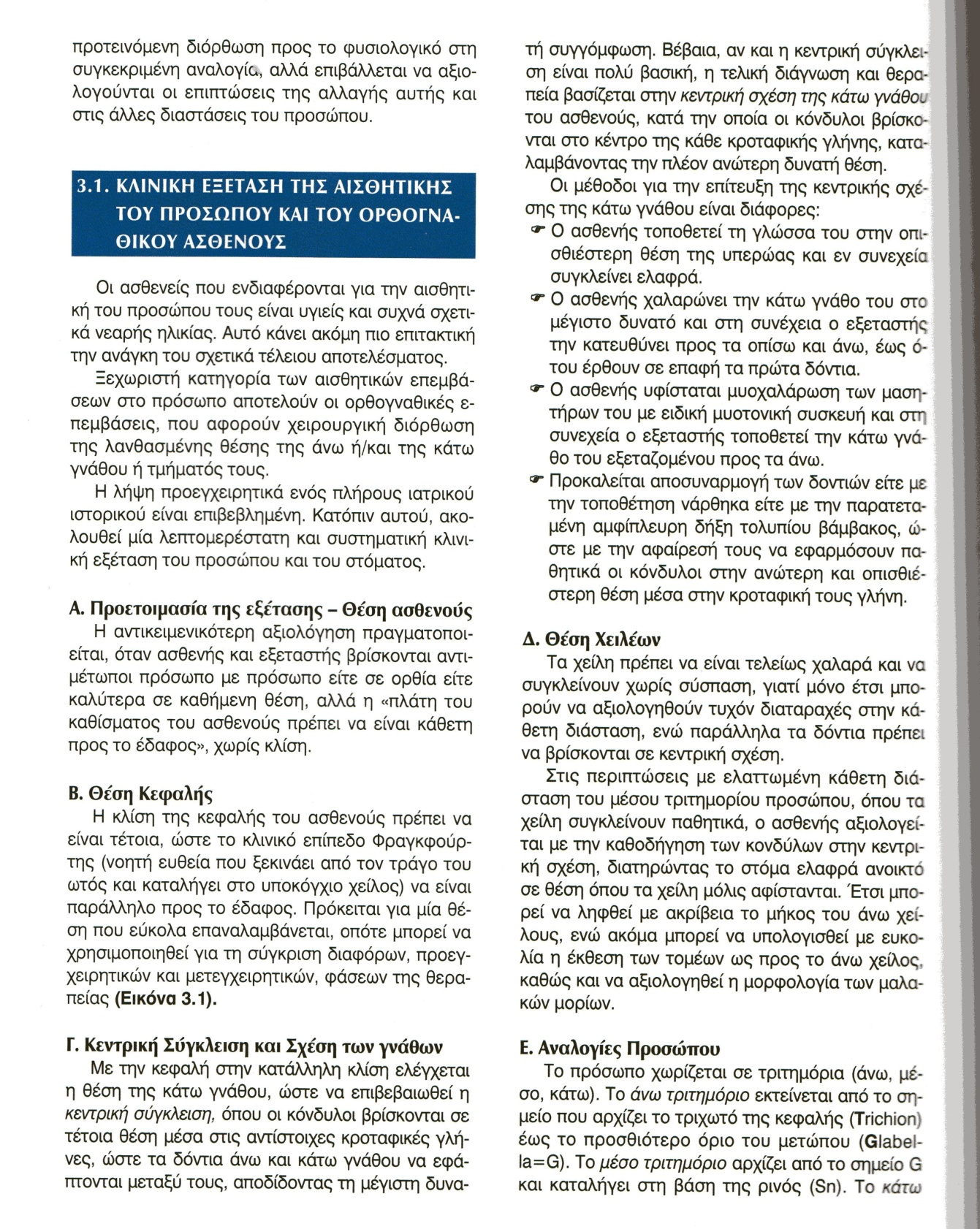 ΕΡΩΤΗΣΗ 82ΑΠΑΝΤΗΣΗ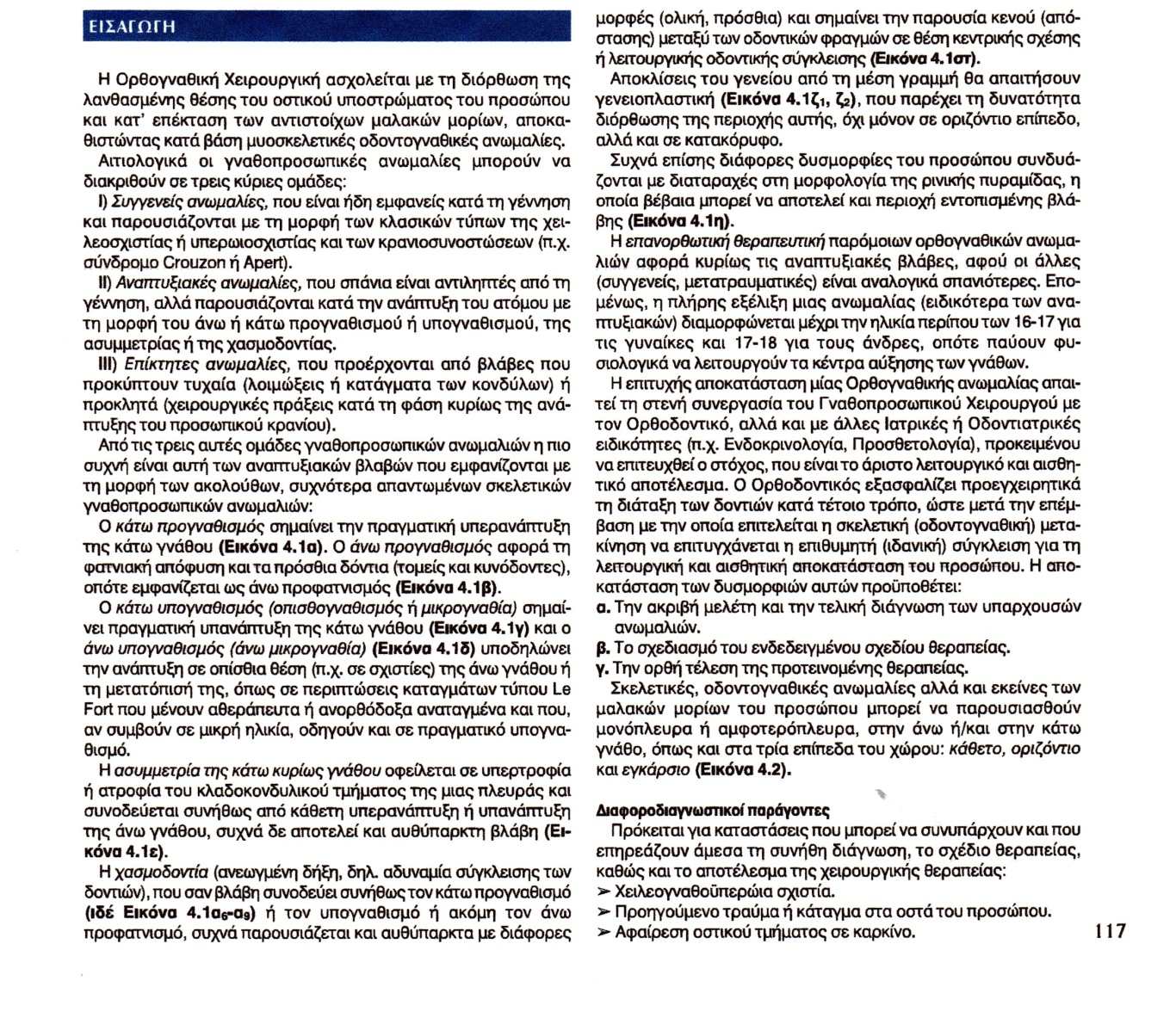 ΕΡΩΤΗΣΗ 83ΑΠΑΝΤΗΣΗ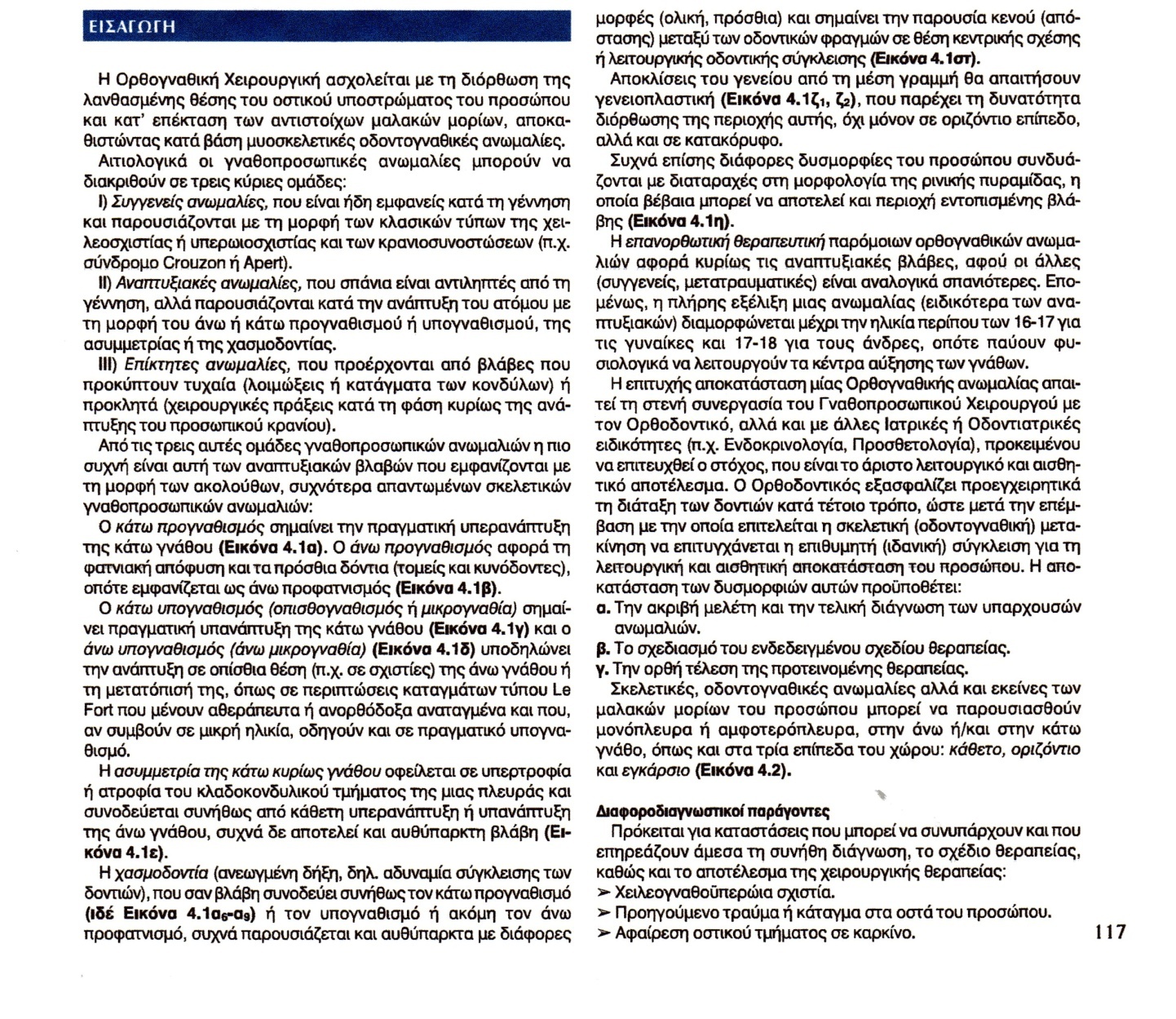 ΕΡΩΤΗΣΗ 84ΑΠΑΝΤΗΣΗ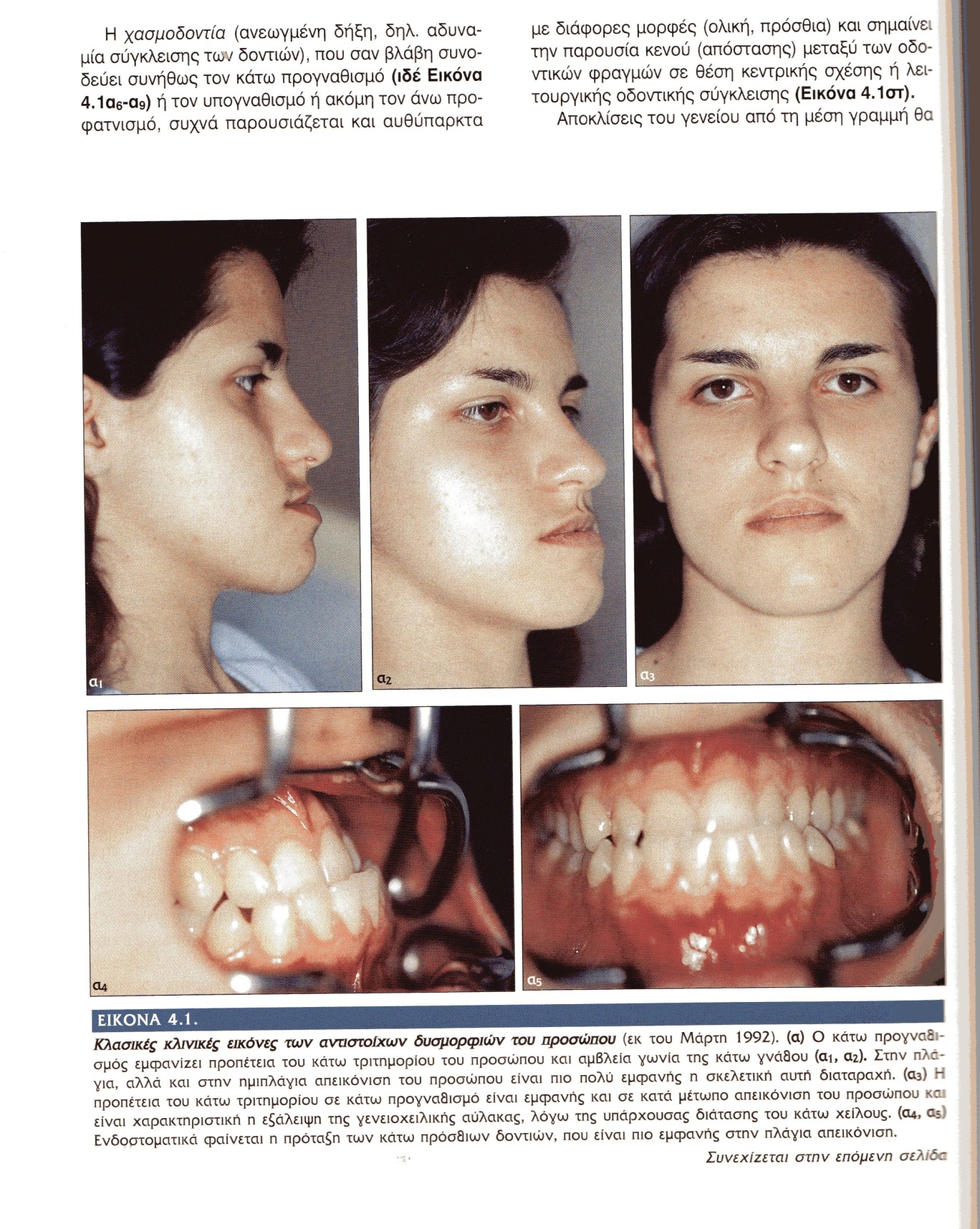 ΕΡΩΤΗΣΗ 85ΑΠΑΝΤΗΣΗ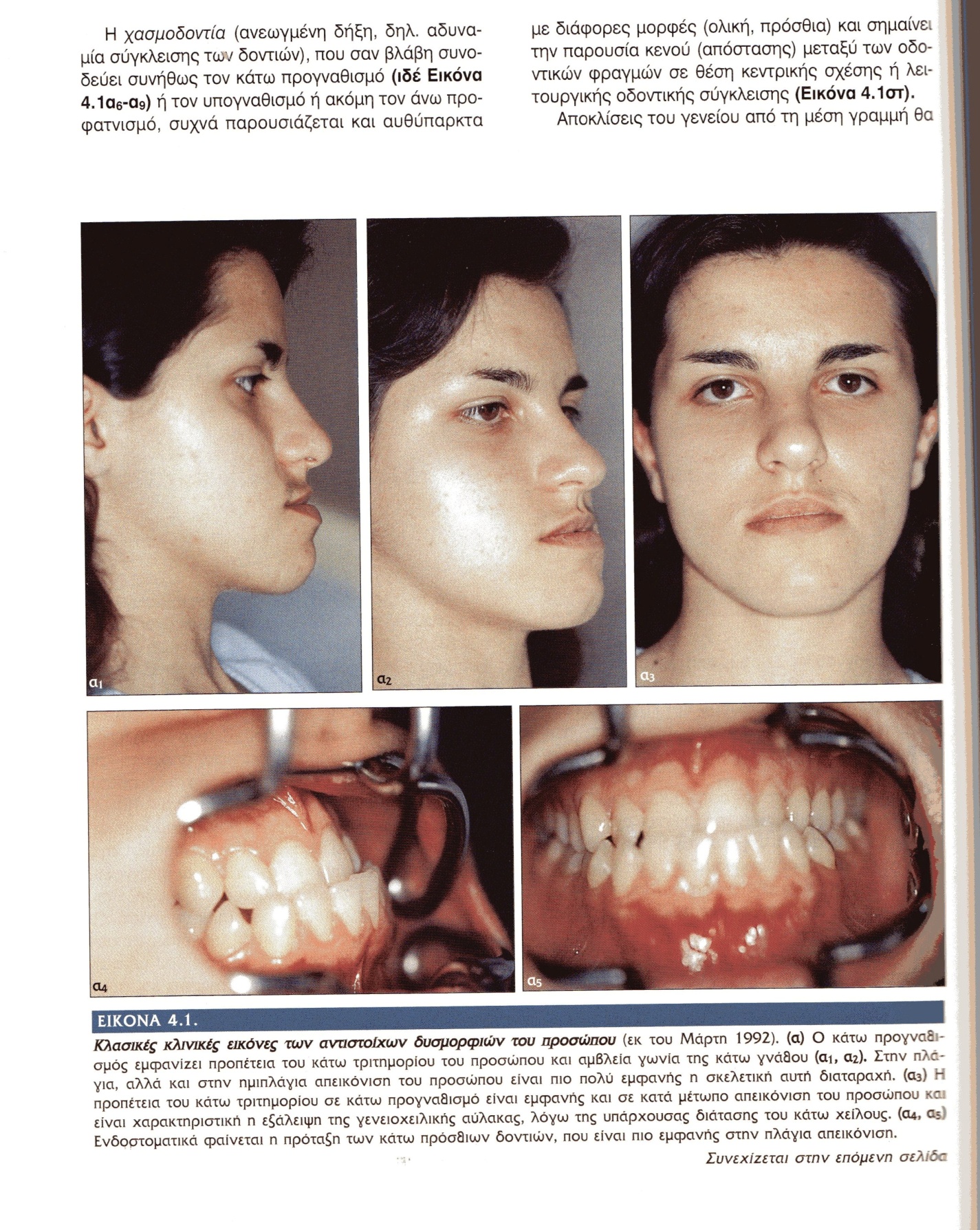 ΕΡΩΤΗΣΗ 86ΑΠΑΝΤΗΣΗ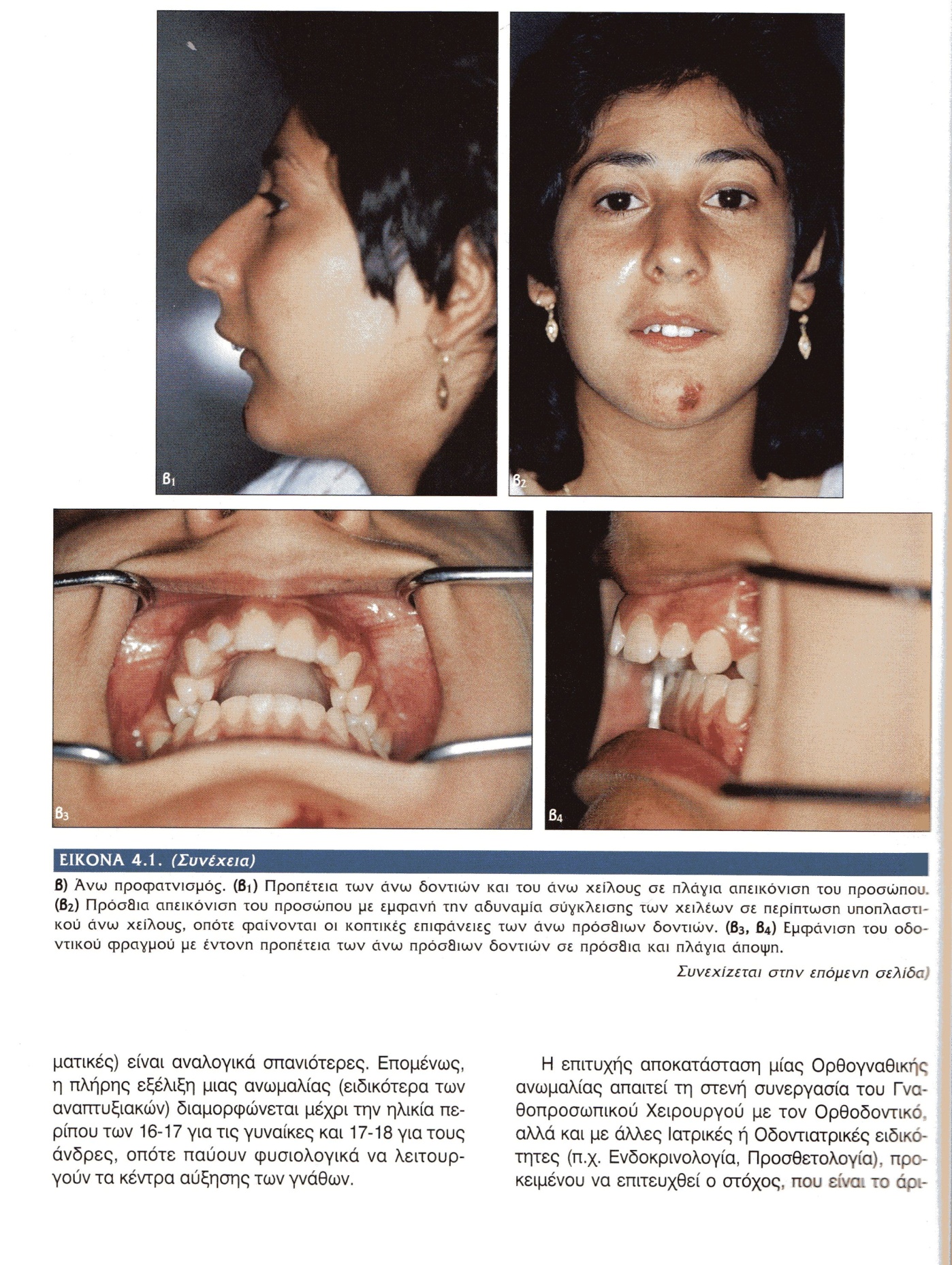 ΕΡΩΤΗΣΗ 87ΑΠΑΝΤΗΣΗ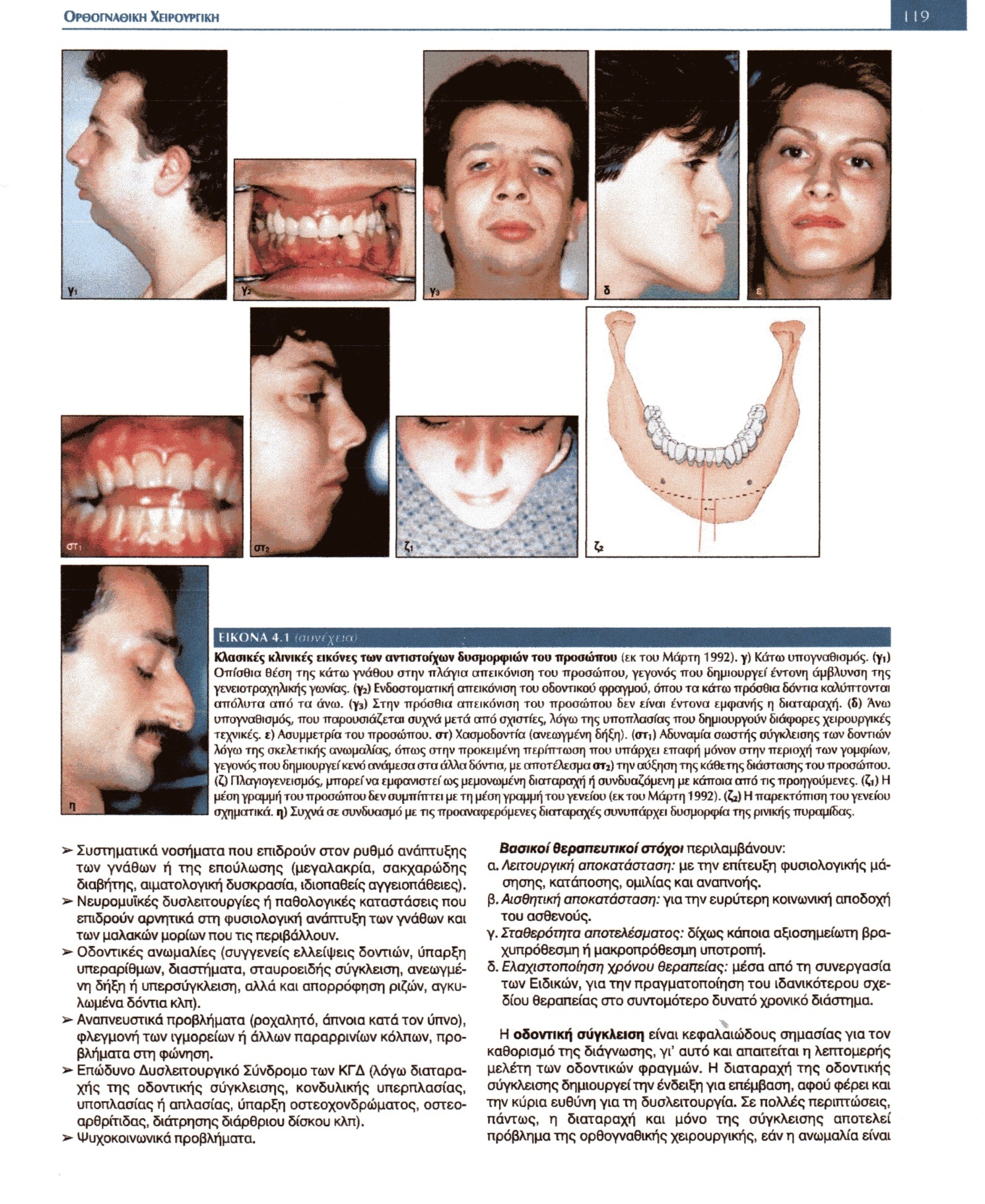 ΕΡΩΤΗΣΗ 88    ΑΠΑΝΤΗΣΗ (λεζάντα εικόνας)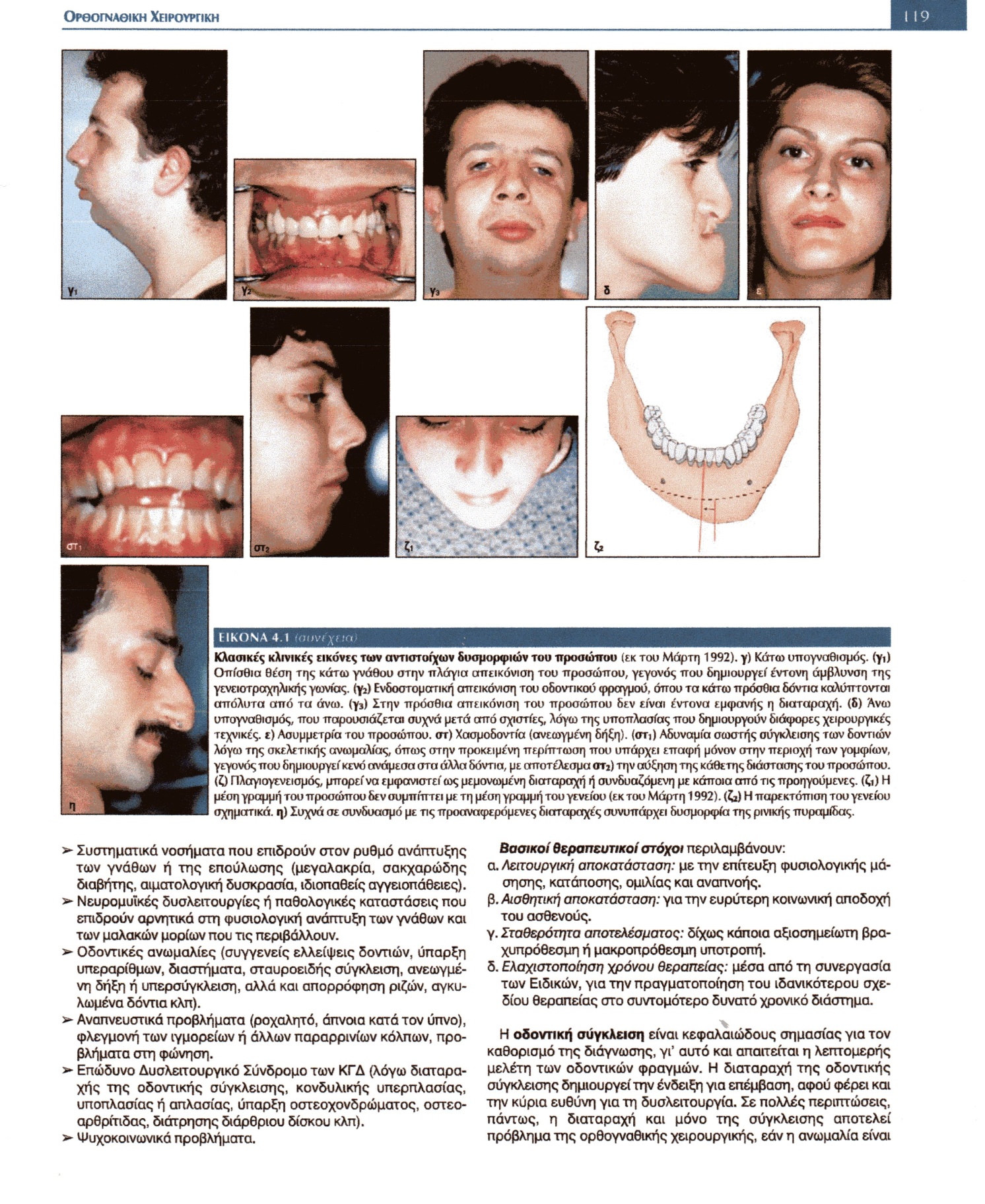 ΕΡΩΤΗΣΗ 89 ΑΠΑΝΤΗΣΗ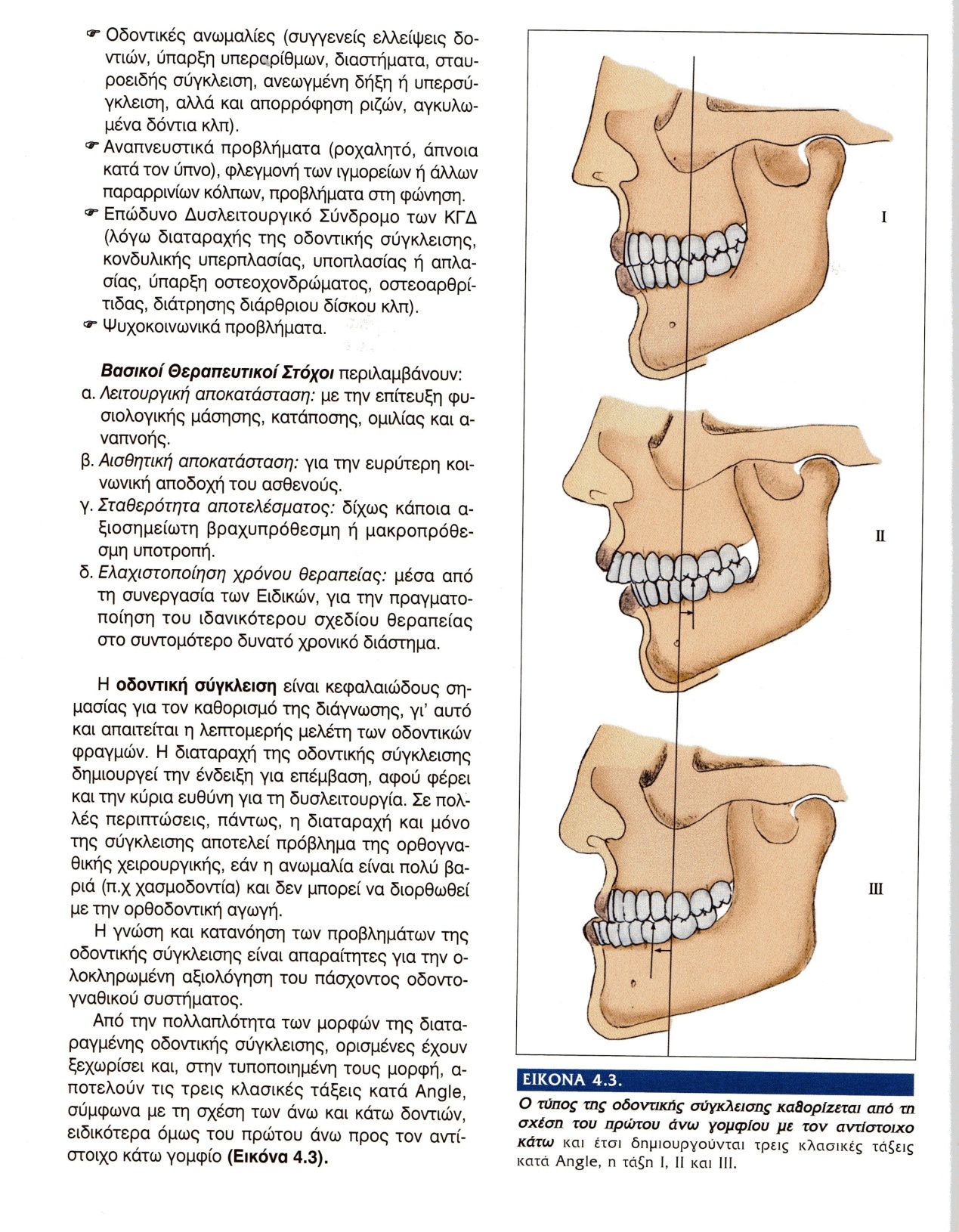 ΕΡΩΤΗΣΗ 90 ΑΠΑΝΤΗΣΗ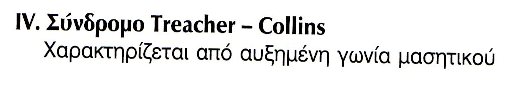 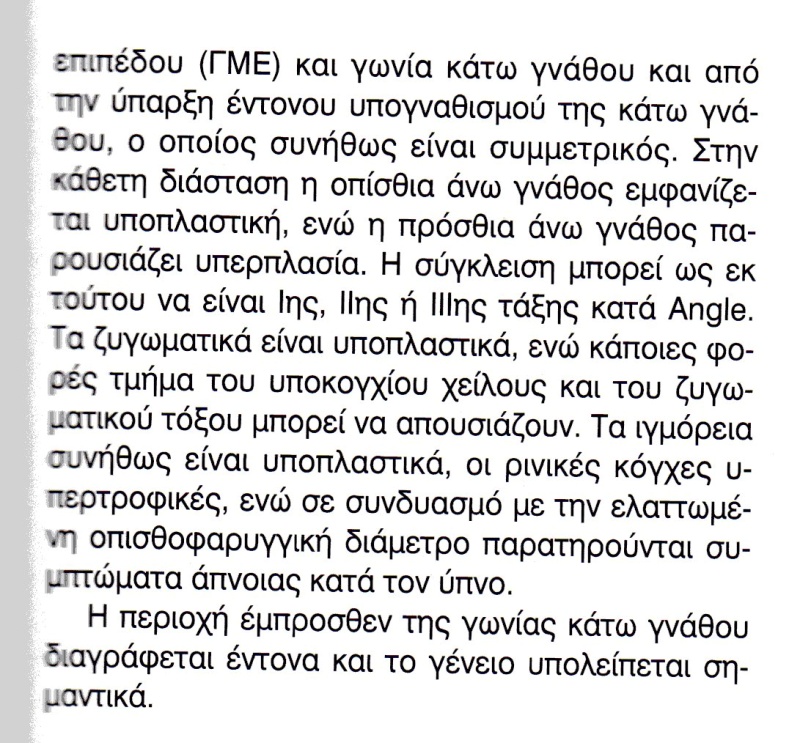 